苏州工业园区二〇二三年预算执行情况二〇二四年预算草案苏州工业园区财政审计局二〇二四年一月附  表  目  录一、2023年预算执行情况附  表  目  录2023年工业园区一般公共预算收入执行情况表（全辖）（附表 1）单位：万元2023年工业园区一般公共预算支出执行情况表（全辖）（附表 2）单位：万元2023年工业园区政府性基金预算收入执行情况表（全辖）（附表 3）单位：万元2023年工业园区政府性基金预算支出执行情况表（全辖）（附表 4）单位：万元注：根据政府收支分类科目，支出按其功能分类分为类、款、项。2023年工业园区国有资本经营预算收入执行情况表（全辖）（附表 5）单位：万元2023年工业园区国有资本经营预算支出执行情况表（全辖）（附表 6）单位：万元2023年工业园区社会保险基金预算收入执行情况表（全辖）（附表 7）单位：万元注：2023年城乡居民基本医疗保险基金收入由市级统筹，因此园区不再单独填报预算收支。2023年工业园区社会保险基金预算支出执行情况表（全辖）（附表 8）单位：万元注：2023年城乡居民基本医疗保险基金收入由市级统筹，因此园区不再单独填报预算收支。2023年工业园区本级一般公共预算收入执行情况表（附表 9）单位：万元2023年工业园区本级一般公共预算支出执行情况表（附表 10）单位：万元2023年工业园区本级一般公共预算收支执行情况平衡表（附表 11）单位：万元2023年工业园区本级政府性基金预算收入执行情况表（附表 12）单位：万元2023年工业园区本级政府性基金预算支出执行情况表（附表 13）单位：万元注：根据政府收支分类科目，支出按其功能分类分为类、款、项。2023年工业园区本级国有资本经营预算收入执行情况表（附表 14）单位：万元2023年工业园区本级国有资本经营预算支出执行情况表（附表 15）单位：万元2023年工业园区本级社会保险基金预算收入执行情况表（附表 16）单位：万元注：2023年城乡居民基本医疗保险基金收入由市级统筹，因此园区不再单独填报预算收支。2023年工业园区本级社会保险基金预算支出执行情况表（附表 17）单位：万元注：2023年城乡居民基本医疗保险基金收入由市级统筹，因此园区不再单独填报预算收支。2024年工业园区一般公共预算收入预算表（全辖）（附表 18）单位：万元2024年工业园区一般公共预算支出预算表（全辖）（附表 19）单位：万元2024年工业园区政府性基金收入预算表（全辖）（附表 20）单位：万元2024年工业园区政府性基金支出预算表（全辖）（附表 21）单位：万元2024年工业园区国有资本经营预算收入预算表（全辖）（附表 22）单位：万元2024年工业园区国有资本经营预算支出预算表（全辖）（附表 23）单位：万元2024年工业园区社会保险基金预算收入预算表（全辖）（附表 24）单位：万元注：2024年工伤保险基金由省级统筹，因此园区不再单独填报预算收支。2024年工业园区社会保险基金预算支出预算表（全辖）（附表 25）单位：万元注：1、根据政府收支分类科目，支出按其功能分类分为类、款、项；2、2024年工伤保险基金由省级统筹，因此园区不再单独填报预算收支。2024年工业园区本级一般公共预算收入预算表（附表 26）单位：万元2024年工业园区本级一般公共预算支出预算表（附表 27）单位：万元2024年工业园区本级一般公共预算收支情况平衡表（附表 28）单位：万元注：园区一般公共预算支出共计3161990万元，其中：年初预算2737369万元；收到共同事权转移支付收入及专项转移支付收 入安排支出299987万元；上年结转资金安排支出124634万元。2024年工业园区本级一般公共预算支出预算表（按经济科目分类）（附表 29）单位：万元2024年工业园区本级一般公共预算支出预算表（按经济科目分类）（附表 29）单位：万元注：根据政府收支分类科目，基本支出按其经济分类分为类、款。2024年工业园区本级一般公共预算支出预算表（按功能科目分类）（附表 30）单位：万元2024年工业园区本级一般公共预算支出预算表（按功能科目分类）（附表 30）单位：万元2024年工业园区本级一般公共预算支出预算表（按功能科目分类）（附表 30）单位：万元2024年工业园区本级一般公共预算支出预算表（按功能科目分类）（附表 30）单位：万元2024年工业园区本级一般公共预算支出预算表（按功能科目分类）（附表 30）单位：万元2024年工业园区本级一般公共预算支出预算表（按功能科目分类）（附表 30）单位：万元2024年工业园区本级一般公共预算支出预算表（按功能科目分类）（附表 30）单位：万元2024年工业园区本级一般公共预算支出预算表（按功能科目分类）（附表 30）单位：万元2024年工业园区本级一般公共预算支出预算表（按功能科目分类）（附表 30）单位：万元2024年工业园区本级一般公共预算支出预算表（按功能科目分类）（附表 30）单位：万元2024年工业园区本级一般公共预算支出预算表（按功能科目分类）（附表 30）单位：万元注：根据政府收支分类科目；支出按其功能分类分为类、款、项。2024年工业园区本级一般公共预算基本支出预算表（按经济科目分类）（附表 31）单位：万元注：根据政府收支分类科目，基本支出按其经济分类分为类、款。2024年工业园区本级一般公共预算对下级的转移支付预算分项目表（附表 32）单位：万元2024年工业园区本级一般公共预算对下级的转移支付预算分地区表（附表 33）单位：万元2024年工业园区本级一般公共预算“三公”经费、会议费、培训费预算情况表（附表 34）单位:万元2024年工业园区本级政府性基金收入预算表（附表 35）单位：万元2024年工业园区本级政府性基金支出预算表（附表 36）单位：万元2024年工业园区本级政府性基金支出预算表（按经济科目分类）（附表 37）单位：万元注：根据政府收支分类科目，基本支出按其经济分类分为类、款。2024年工业园区本级政府性基金支出预算表（按功能科目分类）（附表 38）单位：万元2024年工业园区本级政府性基金支出预算表（按功能科目分类）（附表 38）单位：万元注：根据政府收支分类科目，支出按其功能分类分为类、款、项。2024年工业园区本级政府性基金对下级的转移支付预算分项目表（附表 39）单位：万元注：苏州工业园区2024年政府性基金预算无对下转移支付，故此表为空。2024年工业园区本级政府性基金对下级的转移支付预算分地区表（附表 40）单位：万元注：苏州工业园区2024年政府性基金预算无对下转移支付，故此表为空。2024年工业园区本级国有资本经营预算收入预算表（附表 41）单位：万元2024年工业园区本级国有资本经营预算支出预算表（附表 42）单位：万元2024年工业园区本级国有资本经营预算支出预算表（按经济科目分类）（附表 43）单位：万元注：根据政府收支分类科目，基本支出按其经济分类分为类、款。2024年工业园区本级国有资本经营预算对下级的转移支付预算表（附表 44）单位：万元注：苏州工业园区2024年国有资本经营预算无对下转移支付，故此表为空。2024年工业园区本级社会保险基金预算收入预算表（附表 45）单位：万元注：2024年工伤保险基金由省级统筹，因此园区不再单独填报预算收支。2024年工业园区本级社会保险基金预算支出预算表（附表 46）单位：万元注：1、根据政府收支分类科目，支出按其功能分类分为类、款、项；2、2024年工伤保险基金由省级统筹，因此园区不再单独填报预算收支。2024年工业园区本级区部门预算收支表（附表 47）单位：万元注：园区管委会各部委办局及功能区局办人员经费统一安排在党政办部门中。2024年工业园区本级部门预算基本支出表（按经济科目分类）（附表 48）单位：万元2024年工业园区本级专项资金支出预算安排情况表（附表 49）单位：万元一、转型升级引导资金二、科技发展资金三、服务业发展引导资金四、环境保护引导资金五、人才开发资金工业园区本级2023年地方政府债务限额及余额情况表（附表 50）单位：亿元注：本表反映上一年园区地方政府债务限额及余额预计执行数。工业园区本级2023年和2024年地方政府一般债务余额情况表（附表 51）单位：亿元注：本表反映园区上两年度一般债务余额，上一年度一般债务限额、发行额、还本支出及余额，本年度财政赤字及一般 债务限额。工业园区本级2023年和2024年地方政府专项债务余额情况表（附表 52）单位：亿元注：本表反映园区上两年度专项债务余额，上一年度专项债务限额、发行额、还本额及余额，本年度专项债务新增限额及 限额。工业园区本级地方政府债券发行及还本付息情况表（附表 53）单位：亿元注：本表反映园区上一年度地方政府债券（含再融资债券）发行及还本付息支出预计执行数、本年度地方政府 债券还本付息支出预算数等。工业园区本级2024年地方政府债务限额提前下达情况表（附表 54）单位：亿元注：本表反映园区收到提前下达的新增地方政府债务限额情况，具体使用方案拟于2024年预算调整时汇报。工业园区本级2024年年初新增地方政府债券资金安排表（附表 55）单位：亿元注：本表反映当年提前下达的新增地方政府债券资金使用安排。类   别科  目调整预算数执行数比上年实绩比上年实绩占预算%类   别科  目调整预算数执行数增减额增减%占预算%一般公共预算收入4,090,0004,111,093237,0846.12100.52一、税收收入3,835,8373,754,487307,1888.9197.881、增值税1,584,8231,664,550347,99626.43105.032、企业所得税795,969788,02245,0526.0699.003、个人所得税461,468417,254-9,165-2.1590.424、城市维护建设税223,597240,46236,00117.61107.545、房产税222,996223,79315,7997.60100.366、印花税56,37574,49318,84433.86132.147、城镇土地使用税35,18929,822-2,864-8.7684.758、土地增值税222,400133,292-83,764-38.5959.939、耕地占用税1,3245,8154,250271.57439.2010、契税229,066174,149-65,022-27.1976.0311、环境保护税2,5632,8331897.15110.5312、其他税收收入672-12898.462.99二、非税收入254,163356,606-70,104-16.43140.311、专项收入153,963168,092-52,909-23.94109.182、行政事业性收费收入29,20036,84918,19797.56126.203、罚没收入8,00016,8418,17794.38210.514、国有资源(资产）有偿使用收入22,00092,322-67,017-42.06419.655、政府住房基金收入34,00035,19921,618159.18103.536、捐赠收入7、其他收入7,0007,3031,83033104.33类   别科   目调整预算数执行数比上年决算比上年决算占预算%类   别科   目调整预算数执行数增减额增减%占预算%一般公共预算支出3,064,4562,936,959193,5907.0695.84一、一般公共服务支出164,466161,25118,94113.3198.05二、国防支出1,8721,78472668.6295.30三、公共安全支出153,921153,01620,99915.9199.41四、教育支出666,782660,57491,53416.0999.07五、科学技术支出856,678765,505135,57721.5289.36六、文化旅游体育与传媒支出81,82779,77621,88437.8097.49七、社会保障和就业支出143,860142,77219,32015.6599.24八、卫生健康支出166,172162,795-147,339-47.5197.97九、节能环保支出53,96350,859-22,305-30.4994.25十、城乡社区支出377,832373,78813,7073.8198.93十一、农林水支出54,92452,07911,66328.8694.82十二、交通运输支出10,78710,787-1,706-13.66100.00十三、资源勘探工业信息等支出152,236148,98027,99523.1497.86十四、商业服务业等支出63,42559,0206581.1393.05十五、金融支出14,71014,3566284.5797.59十六、援助其他地区支出23,85723,857-10-0.04100.00十七、自然资源海洋气象等支出2,5702,49935516.5697.24十八、住房保障支出12,68212,223-4,067-24.9796.38十九、粮油物资储备支出112112112-100.00二十、灾害防治及应急管理支出27,75126,8974,17018.3596.92二十一、预备费二十二、其他支出8,9548,954-560-5.89100.00二十三、债务付息支出24,98724,9871,3555.73100.00二十四、债务发行费用支出8888-47-34.81100.00附：债务还本支出83,54683,546-8,615-9.35100.00类   别科   目调整预算数执行数比上年实绩比上年实绩占预算%类   别科   目调整预算数执行数增减额增减%占预算%政府性基金收入2,117,4861,996,360-598,291-23.0694.28一、政府性基金收入2,117,4861,996,121-598,530-23.0794.271、国有土地使用权出让收入1,996,5581,877,293-569,564-23.2894.032、国有土地收益基金收入105,19698,529-25,959-20.8593.663、农业土地开发资金收入2,0892,188-557-20.29104.744、城市基础设施配套费收入13,64317,676-2,885-14.03129.565、污水处理费收入6、车辆通行费7、港口建设费收入8、彩票公益金收入9、彩票发行机构和彩票销售机构的业务费用10、其他政府性基金收入435435--二、专项债务对应项目专项收入239239--1、其他政府性基金专项债务对应项目专项收入239239--类    别科    目调整预算数执行数比上年决算比上年决算占预算%类    别科    目调整预算数执行数增减额增减%占预算%合计2,715,9952,150,61120,6380.9779.18一、文化旅游体育与传媒支出16633-101-75.3719.88二、城乡社区支出2,681,6632,117,34118,1050.8678.961、国有土地使用权出让收入安排的支出2,457,9731,920,559133,8697.4978.142、国有土地收益基金安排的支出107,00880,251-325-0.4075.003、农业土地开发资金安排的支出1,6821,53176198.8391.024、土地储备专项债券收入安排的支出5、国有土地使用权出让收入对应专项债务收入安排的支出115,000115,000-116,200-50.26100.00三、交通运输支出四、其他支出2,9952,315-1,270-35.4377.30五、债务付息支出30,83030,7824,10515.3999.84六、债务发行费用支出341140-201-58.9441.06附：债务还本支出48,74948,720-224,813-82.1999.94类   别科   目调整预算数执行数比上年实绩比上年实绩占预算%类   别科   目调整预算数执行数增减额增减%占预算%国有资本经营收入103,133103,133-43,735-29.78100.00一、利润收入81,24081,240-41,977-34.07100.00二、股利、利息收入-3,086-100.00-三、产权转让收入21,89321,8931,8939.47100.00四、清算收入-565-100.00-五、其他国有资本经营预算收入类   别科   目调整预算数执行数比上年决算比上年决算占预算%类   别科   目调整预算数执行数增减额增减%占预算%国有资本经营预算支出68,81368,80515,68829.5399.99一、解决历史遗留问题及改革成本 支出8-1、国有企业退休人员社会化管理补助支出8-二、国有企业资本金注入25,70525,70525,705-100.001、国有经济结构调整支出25,70525,70525,705-100.002、公益性设施投资支出三、国有企业政策性补贴43,10043,100-10,017-18.86100.001、国有企业政策性补贴43,10043,100-10,017-18.86100.00类   别科   目调整预算数执行数比上年实绩比上年实绩占预算%类   别科   目调整预算数执行数增减额增减%占预算%社会保险基金收入62,62583,6763,9574.96133.61一、职工基本医疗保险基金收入二、失业保险基金收入三、工伤保险基金收入32,28534,741310.09107.61四、机关事业单位基本养老保险基金收入21,74924,5714,00919.50112.98五、城乡居民基本养老保险基金收入8,59124,364-83-0.34283.60六、城乡居民基本医疗保险基金收入类   别科   目调整预算数执行数比上年决算比上年决算占预算%类   别科   目调整预算数执行数增减额增减%占预算%社会保险基金支出81,45391,50525,87239.42112.34一、职工基本医疗保险基金支出二、失业保险基金支出三、工伤保险基金支出55,70451,15625,49599.3591.84四、机关事业单位基本养老保险基金 支出17,27216,5905543.4596.05五、城乡居民基本养老保险基金支出8,47723,759-177-0.74280.28六、城乡居民基本医疗保险基金支出类   别科  目调整预算数执行数比上年实绩比上年实绩占预算%类   别科  目调整预算数执行数增减额增减%占预算%一般公共预算收入3,940,0003,957,624204,8415.46100.45一、税收收入3,690,7373,608,985275,2388.2697.781、增值税1,525,5231,604,417322,13225.12105.172、企业所得税777,269765,18639,4845.4498.453、个人所得税426,668382,572-22,653-5.5989.674、城市维护建设税217,097231,67133,09816.67106.715、房产税214,996215,05014,4517.20100.036、印花税53,57571,83717,99433.42134.097、城镇土地使用税33,58928,326-2,944-9.4184.338、土地增值税220,000131,810-78,112-37.2159.919、耕地占用税1,3245,1843,619231.25391.5410、契税218,466170,701-51,765-23.2778.1411、环境保护税2,1632,229622.86103.0512、其他税收收入672-12898.462.99二、非税收入249,263348,639-70,397-16.80139.871、专项收入149,263161,503-55,013-25.41108.202、行政事业性收费收入29,00036,53318,04897.64125.983、罚没收入8,00016,8418,23095.58210.514、国有资源(资产）有偿使用收入22,00091,506-66,375-42.04415.945、政府住房基金收入34,00035,19921,618159.18103.536、捐赠收入7、其他收入7,0007,0573,09578100.81类   别科   目调整预算数执行数比上年决算比上年决算占预算%类   别科   目调整预算数执行数增减额增减%占预算%一般公共预算支出2,884,2492,759,615186,3917.2495.68一、一般公共服务支出154,124150,95516,56012.3297.94二、国防支出1,8381,75073872.9295.21三、公共安全支出151,030150,12520,72416.0299.40四、教育支出652,584646,37688,80715.9399.05五、科学技术支出846,574758,218131,07520.9089.56六、文化旅游体育与传媒支出74,76372,71221,43141.7997.26七、社会保障和就业支出133,332132,24420,06517.8999.18八、卫生健康支出160,939157,562-146,829-48.2497.90九、节能环保支出53,00549,901-21,295-29.9194.14十、城乡社区支出296,776292,73224,2859.0598.64十一、农林水支出54,04151,19611,25728.1994.74十二、交通运输支出10,78710,787-1,706-13.66100.00十三、资源勘探工业信息等支出117,179113,92320,07121.3997.22十四、商业服务业等支出62,88158,4761260.2292.99十五、金融支出14,71014,3566284.5797.59十六、援助其他地区支出23,85723,857-10-0.04100.00十七、自然资源海洋气象等支出2,5702,49935516.5697.24十八、住房保障支出12,68212,223-4,067-24.9796.38十九、粮油物资储备支出112112112-100.00二十、灾害防治及应急管理支出26,43625,5823,31614.8996.77二十一、预备费二十二、其他支出8,9548,954-560-5.89100.00二十三、债务付息支出24,98724,9871,3555.73100.00二十四、债务发行费用支出8888-47-34.81100.00附：债务还本支出83,54683,546-8,615-9.35100.00收 入 项 目2023年执行数支 出 项 目2023年执行数1.园区一般公共预算收入3,957,6241.园区一般公共预算支出2,759,6152.上级补助收入383,7012.上解上级支出1,940,461返还性收入-135,143体制上解支出1,798,727一般性转移支付收入（不含共同）244,467出口退税上解支出60,086共同财政事权转移支付收入48,952专项上解支出81,648专项转移支付收入225,4253.补助下级支出4,9143.下级上解收入27,545返还性支出-3,607体制上解收入27,545一般性转移支付支出（不含共同）3,300其他专项上解收入共同财政事权转移支付支出4.上年结转81,422专项转移支付支出5,2215.调入资金376,1074.地方政府一般债务转贷支出6.地方政府一般债务收入5.地方政府一般债务还本支出83,5467.地方政府一般债券转贷收入97,2006.结转下年124,6348.动用预算稳定调节基金110,0007.安排预算稳定调节基金120,429园区收入总计5,033,599园区支出总计5,033,599类   别科   目调整预算数执行数比上年实绩比上年实绩占预算%类   别科   目调整预算数执行数增减额增减%占预算%政府性基金收入2,099,0001,982,813-362,880-15.4794.46一、政府性基金收入2,099,0001,982,574-363,119-15.4894.451、国有土地使用权出让收入1,981,1501,866,302-343,959-15.5694.202、国有土地收益基金收入104,35097,936-16,091-14.1193.853、农业土地开发资金收入1,5001,869-361-16.19124.604、城市基础设施配套费收入12,00016,032-3,143-16.39133.605、污水处理费收入6、车辆通行费7、港口建设费收入8、彩票公益金收入9、彩票发行机构和彩票销售机构的业务费用10、其他政府性基金收入435435-二、专项债务对应项目专项收入239239-1、其他政府性基金专项债务对应项目专项收入239239-类    别科    目调整预算数执行数比上年决算比上年决算占预算%类    别科    目调整预算数执行数增减额增减%占预算%合计2,665,0742,100,093107,0485.3778.80一、文化旅游体育与传媒支出16633-101-75.3719.88二、城乡社区支出2,630,7422,066,823104,5155.3378.561、国有土地使用权出让收入安排的支出2,409,8921,871,746221,91713.4577.672、国有土地收益基金安排的支出104,35078,582-1,994-2.4775.313、农业土地开发资金安排的支出1,5001,495792112.6699.674、土地储备专项债券收入安排的支出5、国有土地使用权出让收入对应专项债务收入安排的支出115,000115,000-116,200-50.26100.00三、交通运输支出四、其他支出2,9952,315-1,270-35.4377.30五、债务付息支出30,83030,7824,10515.3999.84六、债务发行费用支出341140-201-58.9441.06附：债务还本支出48,74948,720-224,813-82.1999.94类   别科   目调整预算数执行数比上年实绩比上年实绩占预算%类   别科   目调整预算数执行数增减额增减%占预算%国有资本经营收入103,133103,133-43,735-29.78100.00一、利润收入81,24081,240-41,977-34.07100.00二、股利、利息收入-3,086-100.00-三、产权转让收入21,89321,8931,8939.47100.00四、清算收入-565-100.00-五、其他国有资本经营预算收入类   别科   目调整预算数执行数比上年决算比上年决算占预算%类   别科   目调整预算数执行数增减额增减%占预算%国有资本经营预算支出68,81368,80515,68829.5399.99一、解决历史遗留问题及改革成本 支出8-1、国有企业退休人员社会化管理补助支出8-二、国有企业资本金注入25,70525,70525,705-100.001、国有经济结构调整支出25,70525,70525,705-100.002、公益性设施投资支出三、国有企业政策性补贴43,10043,100-10,017-18.86100.001、国有企业政策性补贴43,10043,100-10,017-18.86100.00类   别科   目调整预算数执行数比上年实绩比上年实绩占预算%类   别科   目调整预算数执行数增减额增减%占预算%社会保险基金收入62,62583,6763,9574.96133.61一、职工基本医疗保险基金收入二、失业保险基金收入三、工伤保险基金收入32,28534,741310.09107.61四、机关事业单位基本养老保险基金收入21,74924,5714,00919.50112.98五、城乡居民基本养老保险基金收入8,59124,364-83-0.34283.60六、城乡居民基本医疗保险基金收入类   别科   目调整预算数执行数比上年决算比上年决算占预算%类   别科   目调整预算数执行数增减额增减%占预算%社会保险基金支出81,45391,50525,87239.42112.34一、职工基本医疗保险基金支出二、失业保险基金支出三、工伤保险基金支出55,70451,15625,49599.3591.84四、机关事业单位基本养老保险基金 支出17,27216,5905543.4596.05五、城乡居民基本养老保险基金支出8,47723,759-177-0.74280.28六、城乡居民基本医疗保险基金支出类   别科  目2024年初预算2023年实绩比上年实绩比上年实绩类   别科  目2024年初预算2023年实绩增减额增减%一般公共预算收入4,150,0004,111,09338,9070.95一、税收收入3,853,7003,754,48799,2132.641、增值税1,707,0001,664,55042,4502.552、企业所得税789,600788,0221,5780.203、个人所得税433,500417,25416,2463.894、城市维护建设税235,400240,462-5,062-2.115、房产税232,000223,7938,2073.676、印花税80,00074,4935,5077.397、城镇土地使用税32,20029,8222,3787.978、土地增值税167,200133,29233,90825.449、耕地占用税5,0005,815-815-14.0210、契税169,200174,149-4,949-2.8411、环境保护税2,6002,833-233-8.2212、其他税收收入2-2-100.00二、非税收入296,300356,606-60,306-16.911、专项收入166,300168,092-1,792-1.072、行政事业性收费收入34,00036,849-2,849-7.733、罚没收入10,00016,841-6,841-40.624、国有资源(资产)有偿使用收入42,00092,322-50,322-54.515、政府住房基金收入39,00035,1993,80110.806、捐赠收入7、其他收入5,0007,303-2,303-31.53类   别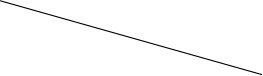 科   目2024年初预算2023年初预算比上年预算比上年预算类   别科   目2024年初预算2023年初预算增减额增减%一般公共预算支出2,892,0732,832,18359,8902.11一、一般公共服务支出162,911160,8482,0631.28二、国防支出52332619760.43三、公共安全支出146,549148,826-2,277-1.53四、教育支出665,822670,538-4,716-0.70五、科学技术支出693,460552,745140,71525.46六、文化旅游体育与传媒支出94,760100,424-5,664-5.64七、社会保障和就业支出133,808145,401-11,593-7.97八、卫生健康支出167,944207,059-39,115-18.89九、节能环保支出21,38028,361-6,981-24.61十、城乡社区支出439,044407,11031,9347.84十一、农林水支出43,31142,5008111.91十二、交通运输支出12,95211,6171,33511.49十三、资源勘探工业信息等支出63,029126,708-63,679-50.26十四、商业服务业等支出32,75825,0257,73330.90十五、金融支出13,18113,557-376-2.77十六、援助其他地区支出23,90723,857500.21十七、自然资源海洋气象等支出2,3992,340592.52十八、住房保障支出27,00529,405-2,400-8.16十九、粮油物资储备支出166166-二十、灾害防治及应急管理支出29,65426,8842,77010.30二十一、预备费41,60042,500-900-2.12二十二、其他支出50,84035,97214,86841.33二十三、债务付息支出25,00030,000-5,000-16.67二十四、债务发行费用支出70180-110-61.11附：债务还本支出28,00083,546-55,546-66.49类   别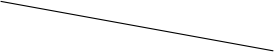 科   目2024年初预算2023年实绩比上年实绩比上年实绩类   别科   目2024年初预算2023年实绩增减额增减%政府性基金收入2,690,5001,996,360694,14034.77一、政府性基金收入2,690,5001,996,121694,37934.791、国有土地使用权出让收入2,540,1961,877,293662,90335.312、国有土地收益基金收入133,83898,52935,30935.843、农业土地开发资金收入2,2342,188462.104、城市基础设施配套费收入14,23217,676-3,444-19.485、污水处理费收入6、车辆通行费7、港口建设费收入8、彩票公益金收入9、彩票发行机构和彩票销售机构的业务费用10、其他政府性基金收入435-435-100.00二、专项债务对应项目专项收入239-239-100.001、其他政府性基金专项债务对应项目专项收入239-239-100.00类   别科   目2024年初预算2023年初预算比上年预算比上年预算类   别科   目2024年初预算2023年初预算增减额增减%政府性基金支出2,422,1002,658,512-236,412-8.89一、城乡社区支出2,384,6082,621,261-236,653-9.03二、交通运输支出三、债务付息支出37,23037,0302000.54四、债务发行费用支出2622214118.55附：债务还本支出48,749-48,749-100.00类   别科   目2024年初预算2023年实绩比上年实绩比上年实绩类   别科   目2024年初预算2023年实绩增减额增减%国有资本经营收入68,889103,133-34,244-33.20一、利润收入68,88981,240-12,351-15.20二、股利、利息收入三、产权转让收入21,893-21,893-100.00四、清算收入五、其他国有资本经营预算收入类   别科   目2024年初预算2023年初预算比上年预算比上年预算类   别科   目2024年初预算2023年初预算增减额增减%国有资本经营预算支出68,88943,10025,78959.84一、国有企业资本金注入25,88925,889-1、国有经济结构调整支出25,88925,889-2、公益性设施投资支出二、国有企业政策性补贴43,00043,100-100-0.231、国有企业政策性补贴43,00043,100-100-0.23类   别科   目2024年初预算2023年实绩比上年实绩比上年实绩类   别科   目2024年初预算2023年实绩增减额增减%社会保险基金收入26,83848,935-22,097-45.16一、失业保险基金收入二、职工基本医疗保险基金收入三、工伤保险基金收入四、城乡居民基本养老保险基金收入7,07124,364-17,293-70.98五、机关事业单位基本养老保险基金收入19,76724,571-4,804-19.55六、城乡居民基本医疗保险基金收入类   别科   目2024年初预算2023年初预 算比上年预算比上年预算类   别科   目2024年初预算2023年初预 算增减额增减%社会保险基金支出28,24726,5491,6996.401.失业保险基金支出失业保险金医疗保险费丧葬抚恤补助技能提升补贴支出其他失业保险基金支出2.职工基本医疗保险基金支出职工基本医疗保险统筹基金职工医疗保险个人账户基金其他职工基本医疗保险基金支出3.工伤保险基金支出工伤保险待遇工伤预防费用支出劳动能力鉴定支出其他工伤保险基金支出4.城乡居民基本养老保险基金支出8,9228,4774455.25基础养老金支出8,8448,4104345.16个人账户养老金支出67551221.82丧葬抚恤补助支出1112-1-8.33其他城乡居民基本养老保险基金支出5.机关事业单位基本养老保险基金支出19,32518,0721,2536.93基本养老金支出19,02516,7722,25313.43其他机关事业单位基本养老保险基金支出3001,300-1,000-76.926.城乡居民基本医疗保险基金支出城乡居民基本医疗保险基金医疗待遇支出大病医疗保险支出其他支出类   别科  目2024年初预算2023年实绩比上年实绩比上年实绩类   别科  目2024年初预算2023年实绩增减额增减%一般公共预算收入3,975,0003,957,62417,3760.44一、税收收入3,686,5003,608,98577,5152.151、增值税1,633,0001,604,41728,5831.782、企业所得税765,000765,186-186-0.023、个人所得税391,500382,5728,9282.334、城市维护建设税227,000231,671-4,671-2.025、房产税224,000215,0508,9504.166、印花税78,00071,8376,1638.587、城镇土地使用税30,00028,3261,6745.918、土地增值税166,000131,81034,19025.9410、耕地占用税5,0005,184-184-3.5511、契税165,000170,701-5,701-3.3412、环境保护税2,0002,229-229-10.2713、其他税收收入2-2-100.00二、非税收入288,500348,639-60,139-17.251、专项收入158,500161,503-3,003-1.862、行政事业性收费收入34,00036,533-2,533-6.933、罚没收入10,00016,841-6,841-40.624、国有资源(资产)有偿使用收入42,00091,506-49,506-54.105、政府住房基金收入39,00035,1993,80110.806、捐赠收入7、其他收入5,0007,057-2,057-29.15类   别科   目2024年初预算2023年初预算比上年预算比上年预算类   别科   目2024年初预算2023年初预算增减额增减%一般公共预算支出2,737,3692,582,506154,8636.00一、一般公共服务支出151,159150,7993600.24二、国防支出48028119970.82三、公共安全支出143,383143,927-544-0.38四、教育支出644,366649,130-4,764-0.73五、科学技术支出690,870546,245144,62526.48六、文化旅游体育与传媒支出89,30685,8993,4073.97七、社会保障和就业支出122,924132,937-10,013-7.53八、卫生健康支出164,355203,396-39,041-19.19九、节能环保支出21,02928,003-6,974-24.90十、城乡社区支出370,315292,63377,68226.55十一、农林水支出42,57541,7897861.88十二、交通运输支出12,84111,6171,22410.54十三、资源勘探工业信息等支出42,31771,630-29,313-40.92十四、商业服务业等支出32,75825,0257,73330.90十五、金融支出13,18113,557-376-2.77十六、援助其他地区支出23,90723,857500.21十七、自然资源海洋气象等支出2,3992,340592.52十八、住房保障支出27,00529,405-2,400-8.16十九、粮油物资储备支出166166-二十、灾害防治及应急管理支出28,52326,2842,2398.52二十一、预备费40,00040,000二十二、其他支出48,44033,57214,86844.29二十三、债务付息支出25,00030,000-5,000-16.67二十四、债务发行费用支出70180-110-61.11附：债务还本支出28,00083,546-55,546-66.49收 入 项 目2024年预算数支 出 项 目2024年预算数1.园区一般公共预算收入3,975,0001.园区一般公共预算支出3,161,9902.上级补助收入239,0772.上解上级支出1,959,708返还性收入-135,143体制上解支出1,838,822一般性转移支付收入（不含共同）69,012出口退税上解支出60,086共同事权转移支付收入73,276专项上解支出60,800专项转移支付收入231,9323.补助下级支出1,6143.下级上解收入35,393返还性支出-3,607体制上解收入35,393一般性转移支付支出（不含共 同）其他专项上解收入共同事权转移支付支出4.调入资金612,000专项转移支付支出5,2215.地方政府一般债务收入4.地方政府一般债务转贷支出6.地方政府一般债券转贷收入5.地方政府一般债务还本支出28,0007.动用预算稳定调节基金165,2088.上年结转124,634园区收入总计5,151,312园区支出总计5,151,312科目名称2024年初预算合计2,737,369一、机关工资福利支出201,649工资奖金津补贴59,660社会保障缴费13,932住房公积金5,403其他工资福利支出122,654二、机关商品和服务支出512,983办公经费55,144会议费330培训费1,000专用材料购置费349委托业务费390,808公务接待费966因公出国（境）费用449公务用车运行维护费1,106维修(护)费7,150其他商品和服务支出55,681三、机关资本性支出85,967房屋建筑物购建13,059基础设施建设50,604公务用车购置1,060设备购置11,272大型修缮8,604其他资本性支出1,368四、机关资本性支出（基本建设）219,488房屋建筑物购建194,769基础设施建设17,759设备购置6,600其他资本性支出360五、对事业单位经常性补助535,350工资福利支出463,420商品和服务支出71,930六、对事业单位资本性补助21,020资本性支出11,020科目名称2024年初预算资本性支出（基本建设）10,000七、对企业补助793,350费用补贴786,465其他对企业补助6,885八、对企业资本性支出68,000资本金注入33,000政府投资基金股权投资35,000九、对个人和家庭的补助103,059社会福利和救助66,840助学金793离退休费9,796其他对个人和家庭的补助25,630十、对社会保障基金补助30,017对社会保险基金补助30,017十一、债务利息及费用支出25,070国内债务付息25,000国内债务发行费用70十二、预备费及预留96,500预备费40,000预留56,500十三、其他支出44,916对民间非营利组织和群众性自治组织补贴15,884其他支出29,032附：债务还本支出28,000类    别科    目2024年初预算合计2,737,3691.一般公共服务支出151,159人大事务364行政运行104一般行政管理事务260政协事务70一般行政管理事务70政府办公厅（室）及相关机构事务59,752行政运行35,923一般行政管理事务6,168机关服务16,795专项业务及机关事务管理10政务公开审批856发展与改革事务726行政运行272物价管理14其他发展与改革事务支出440统计信息事务1,244专项统计业务322专项普查活动922财政事务2,394行政运行1,176一般行政管理事务450财政国库业务49事业运行505其他财政事务支出214税收事务17,893行政运行12,868一般行政管理事务5,025审计事务870审计业务870海关事务10,313一般行政管理事务10,313纪检监察事务409类    别科    目2024年初预算行政运行109一般行政管理事务285其他纪检监察事务支出15商贸事务29,734行政运行589一般行政管理事务3,982对外贸易管理1,529国际经济合作870国内贸易管理766招商引资17,190事业运行4,680其他商贸事务支出128港澳台侨事务33台湾事务20其他港澳台事务支出13档案事务4,037行政运行867一般行政管理事务2,750档案馆420民主党派及工商联事务40其他民主党派及工商联事务支出40群众团体事务950事业运行542其他群众团体事务支出408组织事务5,551行政运行878一般行政管理事务1,068其他组织事务支出3,605宣传事务5,649行政运行965一般行政管理事务4,384其他宣传事务支出300统战事务916一般行政管理事务311宗教事务605类    别科    目2024年初预算网信事务173一般行政管理事务173市场监督管理事务9,711行政运行2,544一般行政管理事务154市场主体管理354市场秩序执法297药品事务370质量安全监管229食品安全监管1,226事业运行4,537信访事务330一般行政管理事务260其他信访事务支出702.国防支出4803.公共安全支出143,383公安120,594行政运行80,792一般行政管理事务29,596执法办案7,995其他公安支出2,211国家安全312检察4,523行政运行3,414一般行政管理事务829检察监督280法院11,490行政运行7,297一般行政管理事务3,450案件审判272案件执行421其他法院支出50司法2,339基层司法业务751公共法律服务850类    别科    目2024年初预算法制建设120事业运行613其他公共安全支出4,125国家司法救助支出180其他公共安全支出3,9454.教育支出644,366教育管理事务513行政运行80一般行政管理事务433普通教育505,765学前教育61,648小学教育103,121初中教育223,233高中教育45,379高等教育550其他普通教育支出71,834职业教育32,102中等职业教育22,215高等职业教育9,887特殊教育3,499特殊学校教育3,499进修及培训621教师进修621教育费附加安排的支出96,288城市中小学校舍建设96,288其他教育支出5,578其他教育支出5,5785.科学技术支出690,870科学技术管理事务51,985行政运行930一般行政管理事务50,131其他科学技术管理事务支出924技术研究与开发439,925科技成果转化与扩散30其他技术研究与开发支出439,895类    别科    目2024年初预算科技条件与服务2,270其他科技条件与服务支出2,270科学技术普及450其他科学技术普及支出450其他科学技术支出196,240其他科学技术支出196,2406.文化旅游体育与传媒支出89,306文化和旅游65,856行政运行209一般行政管理事务1,083图书馆2,121文化展示及纪念机构42,000艺术表演场所4,779艺术表演团体4,200文化活动510群众文化664文化创作与保护400旅游宣传445文化和旅游管理事务4,143其他文化和旅游支出5,252体育541体育场馆541其他文化旅游体育与传媒支出22,909其他文化旅游体育与传媒支出22,9097.社会保障和就业支出122,924人力资源和社会保障管理事务15,399行政运行96一般行政管理事务116综合业务管理621劳动保障监察4,832就业管理事务876社会保险业务管理事务30社会保险经办机构6,881劳动关系和维权70其他人力资源和社会保障管理事务支出1,877类    别科    目2024年初预算民政管理事务1,324行政运行113一般行政管理事务34行政区划和地名管理50其他民政管理事务支出1,127就业补助4,596职业培训补贴401社会保险补贴3,100公益性岗位补贴50促进创业补贴730其他就业补助支出315抚恤2,920退役安置2,007社会福利24,100儿童福利770老年福利19,733社会福利事业单位1,393其他社会福利支出2,204残疾人事业1,347残疾人生活和护理补贴1,347最低生活保障361城市特困人员救助供养支出361临时救助73临时救助支出73特困人员救助供养24城市特困人员救助供养支出24其他生活救助59,744其他城市生活救助3,894其他农村生活救助55,850财政对基本养老保险基金的补助5,500财政对城乡居民基本养老保险基金的补助5,500退役军人管理事务324财政代缴社会保险费支出46财政代缴城乡居民基本养老保险费支出46其他社会保障和就业支出5,159类    别科    目2024年初预算其他社会保障和就业支出5,1598.卫生健康支出164,355卫生健康管理事务1,257行政运行72一般行政管理事务319其他卫生健康管理事务支出866公立医院54,480综合医院53,820儿童医院660基层医疗卫生机构6,560城市社区卫生机构6,560公共卫生13,538疾病预防控制机构20基本公共卫生服务7,291重大公共卫生专项4,973其他公共卫生支出1,254计划生育事务4,915计划生育服务1,734其他计划生育事务支出3,181行政事业单位医疗100其他行政事业单位医疗支出100财政对基本医疗保险基金的补助26,000财政对城乡居民基本医疗保险基金的补助20,000财政对其他基本医疗保险基金的补助6,000医疗救助800城乡医疗救助800医疗保障管理事务280其他医疗保障管理事务支出280其他卫生健康支出56,425其他卫生健康支出56,4259.节能环保支出21,029环境保护管理事务3,090行政运行105一般行政管理事务51其他环境保护管理事务支出2,934类    别科    目2024年初预算污染防治12,644水体7,144固体废弃物与化学品5,500能源节约利用720能源节约利用720污染减排4,575生态环境监测与信息2,575减排专项支出1,800其他污染减排支出20010.城乡社区支出370,315城乡社区管理事务123,365行政运行49,330一般行政管理事务19,692机关服务5,989城管执法24,170工程建设管理3,328其他城乡社区管理事务支出20,856城乡社区规划与管理4,257城乡社区规划与管理4,257城乡社区公共设施210,546其他城乡社区公共设施支出210,546城乡社区环境卫生31,079城乡社区环境卫生31,079建设市场管理与监督1,038建设市场管理与监督1,038其他城乡社区支出30其他城乡社区支出3011.农林水支出42,575农业农村14,813行政运行5,990事业运行1,230病虫害控制60农产品质量安全250执法监管39农业生产发展11类    别科    目2024年初预算农村合作经济6,955其他农业农村支出278林业和草原222一般行政管理事务180森林生态效益补偿42水利3,823水利工程建设3,000水资源节约管理与保护251水文测报400防汛172农村综合改革23,717对村民委员会和村党支部的补助5,138对村集体经济组织的补助498其他农村综合改革支出18,08112.交通运输支出12,841公路水路运输317公路运输管理317其他交通运输支出12,524公共交通运营补助11,736其他交通运输支出78813.资源勘探工业信息等支出42,317制造业12,341其他制造业支出12,341支持中小企业发展和管理支出29,976行政运行1,750一般行政管理事务1,326中小企业发展专项26,90014.商业服务业等支出32,758涉外发展服务支出1,600其他涉外发展服务支出1,600其他商业服务业等支出31,158其他商业服务业等支出31,15815.金融支出13,181金融部门行政支出76行政运行76类    别科    目2024年初预算金融部门监管支出890金融部门其他监管支出890金融发展支出12,215其他金融发展支出12,21516.援助其他地区支出23,907其他支出23,90717.自然资源海洋气象等支出2,399自然资源事务2,399自然资源规划及管理493自然资源利用与保护9自然资源调查与确权登记30土地资源储备支出67基础测绘与地理信息监管1,177事业运行62318.住房保障支出27,005保障性安居工程支出2,099公共租赁住房200其他保障性安居工程支出1,899城乡社区住宅24,906其他城乡社区住宅支出24,90619.粮油物资储备支出166粮油物资事务20一般行政管理事务20重要商品储备146肉类储备14620.灾害防治及应急管理支出28,523应急管理事务13,277行政运行66一般行政管理事务219安全监管5,399应急管理80事业运行6,373其他应急管理支出1,140消防事务14,913类    别科    目2024年初预算一般行政管理事务3,562消防应急救援11,001其他消防事务支出350地震事务333地震灾害预防3其他地震事务支出33021.预备费40,00022.其他支出48,440年初预留40,500年初预留40,500其他支出7,940其他支出7,94023.债务付息支出25,000地方政府一般债务付息支出25,000地方政府一般债券付息支出25,00024.债务发行费用支出70地方政府一般债务发行费用支出70地方政府一般债券发行费用支出70附：债务还本支出28,000科目名称2024年初预算合计724,806一、机关工资福利支出192,833工资奖金津补贴59,660社会保障缴费13,932住房公积金5,403其他工资福利支出113,839二、机关商品和服务支出19,362办公经费12,463会议费247培训费256专用材料购置费14委托业务费1,798公务接待费938因公出国（境）费用449公务用车运行维护费1,023维修（护）费382其他商品和服务支出1,791三、对事业单位经常性补助500,166工资福利支出463,380商品和服务支出36,785四、对个人和家庭的补助12,445社会福利和救助2,426离退休费9,546其他对个人和家庭补助473项       目上年执行数本年预算数预算数为上年执行 数的%合       计4,9141,61432.84一、一般性转移支付-3070.00返还性支出-3,607-3,607100.00其他3,3000.00二、专项转移支付5,2215,221100.00地  区上年执行数本年预算数预算数为上年执行 数的%合       计4,9141,61432.84苏相合作区4,9141,61432.84项    目2024年初预算2023年初预算一、“三公”经费支出3,8813,7531.因公出国（境）费4774842.公务用车购置及运行维护费2,7232,588（1）公务用车购置费1,180973（2）公务用车运行维护费1,5431,6153.公务接待费681681二、会议费362360三、培训费2,2082,068类   别科   目2024年初预算2023年实绩比上年实绩比上年实绩类   别科   目2024年初预算2023年实绩增减额增减%政府性基金收入2,582,0001,982,813599,18730.22一、政府性基金收入2,582,0001,982,574599,42630.231、国有土地使用权出让收入2,440,0001,866,302573,69830.742、国有土地收益基金收入128,50097,93630,56431.213、农业土地开发资金收入1,5001,869-369-19.744、城市基础设施配套费收入12,00016,032-4,032-25.155、污水处理费收入6、车辆通行费7、港口建设费收入8、彩票公益金收入9、彩票发行机构和彩票销售机构的业务费用10、其他政府性基金收入435-435-100.00二、专项债务对应项目专项收入239-239-100.001、其他政府性基金专项债务对应项目专项收入239-239-100.00类   别科   目2024年初预算2023年初预算比上年预算比上年预算类   别科   目2024年初预算2023年初预算增减额增减%政府性基金支出2,289,6002,294,851-5,251-0.23一、城乡社区支出2,252,1082,257,600-5,492-0.24二、交通运输支出三、债务付息支出37,23037,0302000.54四、债务发行费用支出2622214118.55附：债务还本支出48,749274,720-225,971-82.26科目名称2024年初预算合计2,289,600一、机关工资福利支出二、机关商品和服务支出743,549委托业务费736,240维修（护）费7,309三、机关资本性支423,000基础设施建设423,000四、机关资本性支出（基本建设）五、对事业单位经常性补助1,000商品和服务支出1,000六、对事业单位资本性补助1,056,800资本性支出1,056,800七、对企业补助27,759费用补贴17,250其他对企业补助10,509八、债务利息及费用支出37,492国内债务付息37,230国内债务发行费用262附：债务还本支出类    别科    目2024年初预算合计2,289,600一、城乡社区支出2,252,108国有土地使用权出让收入安排的支出2,122,108征地和拆迁补偿支出704,800土地开发支出1,146,000补助被征地农民支出土地出让业务支出1,100棚户区改造支出80,000农业基础设施建设支出农业农村生态环境支出108,708其他国有土地使用权出让收入安排的支出81,500国有土地收益基金安排的支出128,500征地和拆迁补偿支出60,000其他国有土地收益基金支出68,500农业土地开发资金安排的支出1,500城市基础设施配套费安排的支出污水处理费安排的支出二、交通运输支出三、债务付息支出37,230地方政府专项债务付息支出37,230国有土地使用权出让金债务付息支出31,050土储专项债券付息支出6,150其他地方自行试点项目收益专项债券付息30四、债务发行费用支出262地方政府专项债务发行费用支出262国有土地使用权出让金债务发行费用支出260科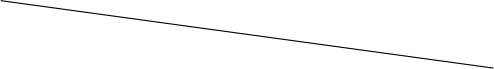 类    别目2024年初预算土储专项债券发行费支出1其他地方自行试点项目收益专项债券发行费1附：债务还本支出项       目本年预算数合       计地       区本年预算数合       计类   别科   目2024年初预算2023年实绩比上年实绩比上年实绩类   别科   目2024年初预算2023年实绩增减额增减%国有资本经营收入68,889103,133-34,244-33.20一、利润收入68,88981,240-12,351-15.20二、股利、利息收入三、产权转让收入21,893-21,893-100.00四、清算收入五、其他国有资本经营预算收入类   别科   目2024年初预算2023年初预算比上年预算比上年预算类   别科   目2024年初预算2023年初预算增减额增减%国有资本经营预算支出68,88943,10025,78959.84一、国有企业资本金注入25,88925,889-1、国有经济结构调整支出25,88925,889-2、公益性设施投资支出二、国有企业政策性补贴43,00043,100-100-0.231、国有企业政策性补贴43,00043,100-100-0.23科目名称2024年初预算合计68,889一、对企业补助43,000费用补贴43,000二、对企业资本性支出25,889资本金注入25,889地  区项目本年预算数合       计类   别科   目2024年初预算2023年实绩比上年实绩比上年实绩类   别科   目2024年初预算2023年实绩增减额增减%社会保险基金收入26,83848,935-22,097-45.16一、失业保险基金收入二、职工基本医疗保险基金收入三、工伤保险基金收入四、城乡居民基本养老保险基金收入7,07124,364-17,293-70.98五、机关事业单位基本养老保险基金收入19,76724,571-4,804-19.55六、城乡居民基本医疗保险基金收入类   别科   目2024年初预算2023年初预 算比上年预算比上年预算类   别科   目2024年初预算2023年初预 算增减额增减%社会保险基金支出28,24726,5491,6996.401.失业保险基金支出失业保险金医疗保险费丧葬抚恤补助技能提升补贴支出其他失业保险基金支出2.职工基本医疗保险基金支出职工基本医疗保险统筹基金职工医疗保险个人账户基金其他职工基本医疗保险基金支出3.工伤保险基金支出工伤保险待遇工伤预防费用支出劳动能力鉴定支出其他工伤保险基金支出4.城乡居民基本养老保险基金支出8,9228,4774455.25基础养老金支出8,8448,4104345.16个人账户养老金支出67551221.82丧葬抚恤补助支出1112-1-8.33其他城乡居民基本养老保险基金支出5.机关事业单位基本养老保险基金支出19,32518,0721,2536.93基本养老金支出19,02516,7722,25313.43其他机关事业单位基本养老保险基金支出3001,300-1,000-76.926.城乡居民基本医疗保险基金支出城乡居民基本医疗保险基金医疗待遇支出大病医疗保险支出其他支出序号部门名称收入项目收入项目收入项目收入项目收入项目支出项目支出项目支出项目支出项目序号部门名称收入总计一般公共预 算资金政府性基金预 算收入国有资本经营预算收入纳入财政专户管理的非税收入支出总计基本支出部门运转支 出重点项目支出1党政办公室部门106,563106,563106,56334,74920,31451,5002人大工委办公室部门404404404104230703纪检（监察）部门3783783781082704组织部门70,04670,04670,0461,4193,88664,7405宣传和统战部部门91,16691,16691,1663,19412,11875,8546政法委部门130,491130,491130,49192,97118,60918,9117经发委部门122,555122,555122,5559182,924118,7138投促委部门54,15154,15154,1515917,19036,9029科创委部门335,839335,839335,8392,4415,198328,20010规建委部门1,685,931125,3311,560,6001,685,9315,6194,2021,676,11111行政审批部门5,0375,0375,0373,4201,61712财政审计部门3,4143,4143,4141,6811,73313人社部门101,934101,934101,9345,5243,17093,24114金融发展和风险防范部门17,90117,90117,901762,02515,80015市场监管部门10,92510,92510,9257,0812,5951,25017教育部门600,276591,4848,792600,276407,46333,125159,68816卫健委部门124,794124,794124,794568863123,36418社会事业部门29,13822,1387,00029,1381,3673,69624,07519综合行政执法部门205,169162,66942,500205,1692,8553,454198,86020生态环境部门50,09924,39925,70050,0991,4904,32644,28421应急管理部门6,4086,4086,4088302,1873,39022自贸区综合协调部门18,86518,86518,8651101,46617,28923自贸区制度创新部门8078078077273524税务部门14,98714,98714,98712,8682,11925高贸区（综保办）部门11,56111,56111,5613,7347,60721926科教创新区部门111,850111,850111,8503,0623,864104,92427阳澄湖旅游度假区部门13,00913,00913,0093,5663,0246,41928金鸡湖商务区部门8,2748,2748,2743,8294,19125529娄葑街道部门55,78048,6077,17455,78025,14813,82916,80430斜塘街道部门62,68552,8439,84262,68528,27915,68618,72131唯亭街道部门72,73061,24111,48972,73031,11121,12620,49332胜浦街道部门41,87137,6674,20441,87120,19412,9028,77633金鸡湖街道部门32,34531,54580032,34520,5836,7385,024序号部门名称基本支出项目基本支出项目基本支出项目基本支出项目序号部门名称合计工资福利支出①商品和服务支出②对个人和家庭的补助③1党政办公室部门34,74929,5403,6311,5782人大工委办公室部门1041043纪检（监察）部门1081084组织部门1,4191,132277115宣传和统战部部门3,1942,848331156政法委部门92,97185,3926,9945867经发委部门9186053138投促委部门59599科创委部门2,4412,0074241010规建委部门5,6194,9965932911行政审批部门3,4203,0313741512财政审计部门1,6811,4012701013人社部门5,5245,0524601114金融发展和风险防范部门767615市场监管部门7,0816,29364114716教育部门407,463370,00730,9166,54117卫健委部门568455112118社会事业部门1,3671,17019719综合行政执法部门2,8552,3984312520生态环境部门1,4901,288197521应急管理部门830702125322自贸区综合协调部门11011023自贸区制度创新部门727224税务部门12,86812,52034825高贸区（综保办）部门3,7343,2874282026科教创新区部门3,0622,64441827阳澄湖旅游度假区部门3,5663,151413228金鸡湖商务区部门3,8293,367457629娄葑街道部门25,14822,3731,6351,13930斜塘街道部门28,27926,1941,77630831唯亭街道部门31,11128,0701,9221,11932胜浦街道部门20,19418,5411,19445933金鸡湖街道部门20,58318,5072,02155序号专项资金名称主管部门2024年初安排数1稳增长项目专项资金经济发展委员会21,8002总部经济高质量发展专项资金经济发展委员会7,5003贸易高质量发展引导资金自贸区综合协调局6,8004跨国公司地区总部和功能性机构分级资金自贸区综合协调局1,6005利润再投资项目奖励资金投资促进委员会9026科技发展资金科技创新委员会328,2007核心产业发展资金投资促进委员会35,7008工业企业有效投入奖补资金经济发展委员会28,3009制造业高质量发展专项资金经济发展委员会36,60010集成电路产业发展专项资金经济发展委员会4,00011上市促进扶持专项资金金融发展和风险防范局4,80012高等教育发展资金科教创新区管委会91,25013质量品牌和标准化提升专项资金市场监督管理局1,25014服务业高质量发展引导资金经济发展委员会  自贸区综合协调局18,66515文体旅游发展专项资金宣传和统战部7,07316金融产业发展专项资金金融发展和风险防范局11,00017环境保护引导专项资金生态环境局1,80018碳达峰专项资金经济发展委员会50019人才开发资金组织部60,000地   区2023年债务限额2023年债务限额2023年债务限额2023年债务余额预计执行数2023年债务余额预计执行数2023年债务余额预计执行数地   区一般债务专项债务一般债务专项债务公  式A=B+CBCD=E+FEF苏州工业园区192.4279.34113.08180.3173.22107.09项目预算数执行数一、2022年末地方政府一般债务余额实际数71.8571.85二、2023年末地方政府一般债务限额79.3479.34三、2023年地方政府一般债务发行额9.729.72其中：中央转贷地方的国际金融组织和国外政府贷款0.000.002023年地方政府一般债券发行额9.729.72四、2023年地方政府一般债务还本支出8.358.35五、2023年末地方政府一般债务余额预计执行数73.2273.22六、2024年地方财政赤字七、2024年地方政府一般债务限额项目预算数执行数一、2022年末地方政府专项债务余额实际数95.6095.60二、2023年末地方政府专项债务限额113.08113.08三、2023年地方政府专项债务发行额16.3716.37四、2023年地方政府专项债务还本支出4.874.87五、2023年末地方政府专项债务余额预计执行数107.09107.09六、2024年地方政府专项债务新增限额七、2024年地方政府专项债务限额项目公式工业园区一、2023年发行预计执行数A=B+D26.09（一）一般债券B9.72其中：再融资债券C8.35（二）专项债券D16.37其中：再融资债券E4.87二、2023年还本支出预计执行数F=G+H13.23（一）一般债券G8.35（二）专项债券H4.87三、2023年付息支出预计执行数I=J+K5.58（一）一般债券J2.50（二）专项债券K3.08四、2024年还本支出预算数L=M+O2.80（一）一般债券M2.80其中：再融资债券财政预算安排N2.80（二）专项债券O0.00其中：再融资债券财政预算安排P0.00五、2024年付息支出预算数Q=R+S6.22（一）一般债券R2.50（二）专项债券S3.72项目公式工业园区一、2023年地方政府债务限额A=B+C192.42其中： 一般债务限额B79.34专项债务限额C113.08二、提前下达的2024年新增地方政府债务限额D=E+F0.00其中： 一般债务限额E专项债务限额F序号项目名称项目类型项目主管部门债券性质债券规模1无一般债券2无专项债券